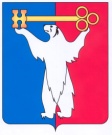 АДМИНИСТРАЦИЯ ГОРОДА НОРИЛЬСКАКРАСНОЯРСКОГО КРАЯПОСТАНОВЛЕНИЕ23.10.2017                                             г. Норильск                                                    № 460О внесении изменений в постановление Администрации города Норильска                           от 18.01.2012 №14В целях реализации мероприятий, направленных на приглашение специалистов, обладающих специальностями, являющимися дефицитными для муниципальных и иных учреждений муниципального образования город Норильск, предусмотренных муниципальной программой «Приглашение специалистов, обладающих специальностями, являющимися дефицитными для муниципальных и иных учреждений муниципального образования город Норильск» на 2017 - 2019 годы», утвержденной постановлением от 30.11.2016 № 573,ПОСТАНОВЛЯЮ:1. Внести в Положение о процедуре приглашения муниципальными и иными учреждениями муниципального образования город Норильск на работу специалистов, обладающих специальностями, являющимися дефицитными для этих учреждений, утвержденное постановлением Администрации города Норильска от 18.01.2012 № 14 (далее - Положение), следующие изменения:1.1. По тексту раздела 1 Положения слова «Руководителем Администрации» заменить словом «Главой».1.2. Пункт 2.2 Положения изложить в следующей редакции«2.2. Проект приглашения (до подписания руководителем учреждения; исходящей его регистрации; направления специалисту) составляется по форме, утверждаемой распоряжением Администрации города Норильска, издаваемым Главой города Норильска, и направляется с сопроводительным письмом за подписью руководителя учреждения для согласования в следующем порядке и последовательности:а) с руководителем структурного подразделения Администрации города Норильска, в ведении которого находится учреждение, намеренное принять решение о приглашении специалиста, - в части определения соответствия специалиста квалификационным требованиям, необходимым согласно требованиям законодательства, иных нормативных правовых актов, содержащих нормы трудового права, должностных (рабочих) инструкций для замещения соответствующей должности (профессии) (в отношении муниципальных учреждений);б) с руководителем территориального отдела - в части определения наличия в штатном расписании соответствующего учреждения по состоянию на дату предоставления на согласование пакета документов о приглашении специалиста должности (рабочего места), для замещения которой (-го) предполагается направление приглашения специалисту, а также в части определения соответствия специалиста квалификационным требованиям, необходимым согласно требованиям законодательства, иных нормативных правовых актов, содержащих нормы трудового права, должностных (рабочих) инструкций для замещения соответствующей должности (профессии) (в отношении государственных учреждений здравоохранения);в) с начальником Управления по персоналу - в части определения наличия в штатном расписании соответствующего учреждения по состоянию на дату предоставления на согласование проекта приглашения должности (рабочего места), для замещения которой (-го) предполагается направление приглашения специалисту (в отношении муниципальных учреждений), наличия полного пакета документов, предусмотренных пунктом 2.3 настоящего Положения, а также для составления информации на приглашаемого специалиста по представленным документам (описание состава семьи специалиста, региона прибытия, квалификации специалиста с учетом имеющегося образования, опыта работы, характеристик с места работы или учебы и др.);г) с начальником Управления жилищного фонда - в части определения возможности подбора и предоставления специалисту жилого помещения муниципального жилищного фонда муниципального образования город Норильск;д) с начальником Управления образования - в части определения возможности предоставления ребенку дошкольного возраста специалиста места в муниципальном дошкольном образовательном учреждении в порядке, предусмотренном постановлением Администрации города Норильска (при необходимости);е) с начальником отдела финансирования, учета и отчетности - в части определения возможности предоставления дополнительной меры социальной поддержки в виде единовременной материальной помощи для обустройства в пределах выделенных на эти цели бюджетных ассигнований на соответствующий финансовый год.После согласования указанными должностными лицами проекта приглашения он передается в Управление по персоналу.».1.3. В пункте 2.3 Положения:1.3.1. Дополнить новыми абзацами одиннадцатым, двенадцатым следующего содержания:«- характеристик с места работы, учебы, оформленных на бланке организации и содержащие подпись руководителя организации (подразделения организации) и печать организации (при наличии возможности их получения специалистом);- иных документов (по желанию специалиста), свидетельствующих о его профессиональных и личностных качествах (дипломов, сертификатов, свидетельств, грамот, презентаций и др.);».1.3.2. Абзац одиннадцатый считать абзацем тринадцатым и изложить его в следующей редакции: «- согласие на обработку персональных данных специалиста; супруга (супруги) специалиста (при наличии и совместном переезде на территорию муниципального образования город Норильск) по форме согласно приложению к настоящему Положению.».1.3.3. Абзац двенадцатый считать абзацем четырнадцатым.1.4. Абзац первый пункта 2.4 Положения изложить в следующей редакции:«2.4. Согласование проекта приглашения, предусмотренное пунктом 2.2 настоящего Положения, должно производиться в срок не позднее 2 рабочих дней со дня поступления пакета документов о приглашении специалиста должностному лицу, осуществляющему его согласование в соответствии с настоящим Положением, за исключением начальника Управления жилищного фонда. Согласование проекта приглашения начальником Управления жилищного фонда осуществляется в срок не позднее 4 рабочих дней со дня поступления пакета документов о приглашении специалиста.».1.5. Пункт 2.6 Положения изложить в следующей редакции:«2.6. После согласования проекта приглашения начальник Управления по персоналу обеспечивает передачу проекта приглашения заместителю Главы города Норильска по социальной политике для согласования. В случае возникновения спорных вопросов при согласовании проекта приглашения, не урегулированных настоящим Положением, проект приглашения выносится начальником Управления по персоналу на рассмотрение заседания Комиссии.Согласование заместителем Главы города Норильска по социальной политике проекта приглашения является подтверждением обеспечения Администрацией города Норильска мероприятий, предусмотренных МП, и завершения процедуры оформления приглашения.».1.6. В пункте 2.7 Положения слова «Руководителем Администрации города Норильска» заменить словами «заместителем Главы города Норильска по социальной политике».1.7. Пункт 2.11 Положения изложить в следующей редакции:«2.11. Руководители учреждений несут ответственность, установленную действующим законодательством, за:а) несоблюдение требований настоящего Положения;б) недостоверность информации, предоставляемой ими должностным лицам, осуществляющим согласование приглашения;в) квалификацию приглашаемого специалиста.».1.8. Дополнить Положение приложением «Согласие на обработку персональных данных» согласно приложению к настоящему постановлению.2. Опубликовать настоящее постановление в газете «Заполярная правда» и разместить его на официальном сайте муниципального образования город Норильск.3. Настоящее постановление вступает в силу после его официального опубликования в газете «Заполярная правда».Глава города Норильска			                                                          Р.В. АхметчинСОГЛАСИЕна обработку персональных данныхЯ,_____________________________________________________________________,(фамилия, имя, отчество (последнее - при наличии) субъекта персональных данных полностью)имеющий (ая) ___________________________________________________________,(вид документа, удостоверяющего личность)серия __________ № ____________, выдан __________________________________________________________________________________________________________,(наименование органа, выдавшего документ, дата выдачи)проживающий (ая)_______________________________________________________,(почтовый индекс, адрес регистрации по месту жительства)_______________________________________________________________________(адрес фактического проживания)в соответствии с Федеральным законом от 27.07.2006 № 152-ФЗ «О персональных данных», даю / не даю согласие на обработку моих персональных данных, 
	           (нужное подчеркнуть)содержащихся в представленных мною документах, с использованием средств автоматизации, а также без использования средств автоматизации, а именно совершение действий, предусмотренных пунктом 3 части первой статьи 3 Федерального закона от 27.07.2006 № 152-ФЗ «О персональных данных»_____________________________________________________________________________________________________________________________________________,     (наименование муниципального или иного учреждения муниципального образования город Норильск)расположенному по адресу: 									, а также Администрации города Норильска, расположенной по адресу: г. Норильск, Красноярского края, Ленинский проспект, 24 «а», в лице уполномоченных на согласование проекта приглашения должностных лиц Администрации города Норильска, территориальному отделу здравоохранения в г. Норильске министерства здравоохранения Красноярского края, расположенному по адресу: г. Норильск, Красноярского края, ул. Богдана Хмельницкого, д. 18 (указывается в отношении государственных учреждений здравоохранения), членам комиссии по реализации муниципальной программы «Приглашение специалистов, обладающих специальностями, являющимися дефицитными для муниципальных и иных учреждений муниципального образования город Норильск» (далее – Программа) в целях согласования и оформления приглашения меня, моего супруга (моей супруги) на                                                                                                                                                              (нужное подчеркнуть)работу в рамках Программы.Согласие вступает в силу со дня его подписания и действует до истечения сроков хранения соответствующей информации или документов, содержащих указанную информацию, определяемых в соответствии с законодательством Российской Федерации. Согласие может быть отозвано мною в любое время на основании моего письменного заявления.______________                               __________             _________________________         (дата)                                                               (подпись)                                                     (расшифровка)Приложение к постановлению Администрации города Норильска от 23.10.2017 № 460Приложениек Положению о процедуре приглашения муниципальными и иными учреждениями муниципального образования город Норильск на работу специалистов, обладающих специальностями, являющимися дефицитными для этих учреждений, утвержденному постановлением Администрации города Норильска 
от 18.01.2012 №14